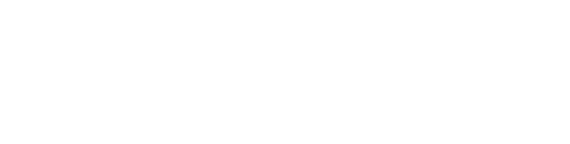 [Insert DATE]Dear [Insert Student Government Contact]:Circle K International (CKI) is the premier collegiate community service organization in the world. The three tenets of our organization are service, leadership, and fellowship. Through these tenets, we aim to improve our community by addressing its diverse needs and developing the leaders of today and tomorrow. With more than 12,600 members in 17 nations, CKI is making a positive impact on the world every day. CKI clubs are sponsored by a local Kiwanis Club to provide further leadership guidance and service opportunities. CKI is a self-governing organization and elects its own officers, conducts its own meetings, and determines its own service activities. CKI blends community service and leadership training with the opportunity to meet other college students around the world. Local service projects such as [insert local service projects] bring CKI members together to make a difference in our community. The vast array of benefits that CKI brings to a college campus includes opportunities of community service, leadership, fellowship, professional networking, résumé building, public speaking, and discounts at businesses.CKI partners with several preferred charities and participates in global initiatives. In doing so, CKI helps to make the world a better place one child and one community at a time. CKI’s preferred charities and global initiatives include the March of Dimes (premature birth awareness), Students Team Up to Fight Hunger (food drives for local food banks), and UNICEF with the Six Cents Initiative (providing oral hydration salts to sterilize water in the third world) and the Eliminate Project (working to eradicate maternal/neo-natal tetanus from the face of the earth).CKI also encourages camaraderie among its members. Each CKI region sponsors several regional events in which members can join together in service, leadership, and fellowship. Every year, CKI hosts a large-scale service project and an international convention that brings members from around the world together to celebrate the achievements of the organization and its members. If you have any further questions, please contact [insert club representative and contact information]. Thank you so much for your cooperation and support! Cordially, [Insert Club Representative Signature]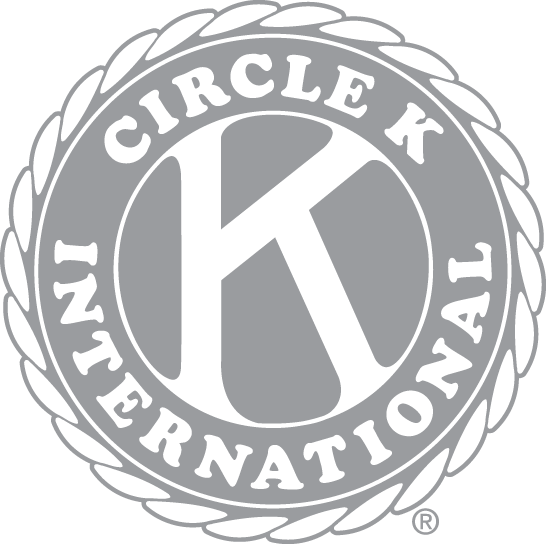 [Insert Club Representative Name] [Insert Club Representative Title]